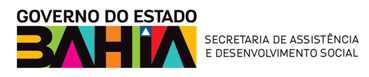 ANEXO 11 - DECLARAÇÃO DE NÃO OCORRÊNCIA DE IMPEDIMENTOS Pelo presente instrumento, eu ______________________________, (nacionalidade, estado civil, profissão), portador do Registro de Identidade nº _____________, expedido pela ____________, devidamente inscrito no Cadastro de Pessoa Física do Ministério da Fazenda, sob o n° ______________, residente e domiciliado na Cidade de ______________, Estado da __________, à __________________ [informar endereço completo e CEP], declaro que a organização e seus dirigentes não incorrem em quaisquer das vedações previstas no art. 39 da Lei nº 13.019/2014:Art. 39. Ficará impedida de celebrar qualquer modalidade de parceria prevista nesta Lei a organização da sociedade civil que:I - não esteja regularmente constituída ou, se estrangeira, não esteja autorizada a funcionar no território nacional;II - esteja omissa no dever de prestar contas de parceria anteriormente celebrada;III - tenha como dirigente membro de Poder ou do Ministério Público, ou dirigente de órgão ou entidade da administração pública da mesma esfera governamental na qual será celebrado o termo de colaboração ou de fomento, estendendo-se a vedação aos respectivos cônjuges ou companheiros, bem como parentes em linha reta, colateral ou por afinidade, até o segundo grau; IV - tenha tido as contas rejeitadas pela administração pública nos últimos cinco anos, exceto se:a) for sanada a irregularidade que motivou a rejeição e quitados os débitos eventualmente imputados; b) for reconsiderada ou revista a decisão pela rejeição; c) a apreciação das contas estiver pendente de decisão sobre recurso com efeito suspensivo; V - tenha sido punida com uma das seguintes sanções, pelo período que durar a penalidade:a) suspensão de participação em licitação e impedimento de contratar com a administração;b) declaração de inidoneidade para licitar ou contratar com a administração pública;c) a prevista no inciso II do art. 73 desta Lei;d) a prevista no inciso III do art. 73 desta Lei;VI - tenha tido contas de parceria julgadas irregulares ou rejeitadas por Tribunal ou Conselho de Contas de qualquer esfera da Federação, em decisão irrecorrível, nos últimos 8 (oito) anos;VII - tenha entre seus dirigentes pessoa:a) cujas contas relativas a parcerias tenham sido julgadas irregulares ou rejeitadas por Tribunal ou Conselho de Contas de qualquer esfera da Federação, em decisão irrecorrível, nos últimos 8 (oito) anos;b) julgada responsável por falta grave e inabilitada para o exercício de cargo em comissão ou função de confiança, enquanto durar a inabilitação;c) considerada responsável por ato de improbidade, enquanto durarem os prazos estabelecidos nos incisos I, II e III do art. 12 da Lei nº 8.429, de 2 de junho de 1992.§ 1º Nas hipóteses deste artigo, é igualmente vedada a transferência de novos recursos no âmbito de parcerias em execução, excetuando-se os casos de serviços essenciais que não podem ser adiados sob pena de prejuízo ao erário ou à população, desde que precedida de expressa e fundamentada autorização do dirigente máximo do órgão ou entidade da administração pública, sob pena de responsabilidade solidária.§ 2º Em qualquer das hipóteses previstas no caput, persiste o impedimento para celebrar parceria enquanto não houver o ressarcimento do dano ao erário, pelo qual seja responsável a organização da sociedade civil ou seu dirigente.§ 3º Para os fins do disposto na alínea a do inciso IV e no § 2º, não serão considerados débitos que decorram de atrasos na liberação de repasses pela administração pública ou que tenham sido objeto de parcelamento, se a organização da sociedade civil estiver em situação regular no parcelamento. § 4º A vedação prevista no inciso III não se aplica à celebração de parcerias com entidades que, pela sua própria natureza, sejam constituídas pelas autoridades referidas naquele inciso, sendo vedado que a mesma pessoa figure no termo de colaboração, no termo de fomento ou no acordo de cooperação simultaneamente como dirigente e administrador público.§ 5º Não são considerados membros de Poder os integrantes de conselhos de direitos e de políticas públicas.Art. 40. É vedada a celebração de parcerias previstas nesta Lei que tenham por objeto, envolvam ou incluam, direta ou indiretamente, delegação das funções de regulação, de fiscalização, de exercício do poder de polícia ou de outras atividades exclusivas de Estado. Art. 41. Ressalvado o disposto no art. 3º e no parágrafo único do art. 84, serão celebradas nos termos desta Lei as parcerias entre a administração pública e as entidades referidas no inciso I do art. 2º.Relação de dirigentes da OSC conforme estatuto e ata de eleição________________, _____de __________________ de 2023._________________________________________________________NOME DO REPRESENTANTE LEGAL / ASSINATURANome CargoEndereçoTelefoneRGCPF